  Ҡ А Р А Р 					                              	         Р Е Ш Е Н И Е                                          № Р-18/59 от 17 декабря 2021 года«О БЮДЖЕТЕ  СЕЛЬСКОГО  ПОСЕЛЕНИЯ  АБИШЕВСКИЙ  СЕЛЬСОВЕТ   МУНИЦИПАЛЬНОГО РАЙОНА ХАЙБУЛЛИНСКИЙ РАЙОН РЕСПУБЛИКИ БАШКОРТОСТАН  НА 2022 ГОД И НА ПЛАНОВЫЙ ПЕРИОД 2023 И 2024 ГОДОВ»Руководствуясь Бюджетным кодексом Российской Федерации, Уставом сельского поселения Абишевский сельсовет муниципального района Хайбуллинский район Республики Башкортостан Совет  сельского поселения Абишевский  сельсовет  муниципального района Хайбуллинский район Республики Башкортостан решил:Статья 11. Утвердить основные характеристики бюджета сельского поселения Абишевский  сельсовет муниципального района Хайбуллинский район Республики Башкортостан (далее бюджет сельского поселения) на 2022 год:1)	прогнозируемый общий объём доходов бюджета сельского поселения в сумме   3183,2  тыс. рублей;2)	общий объём  расходов бюджета сельского поселения в сумме   3183,2        тыс. рублей. 3)	дефицит бюджета сельского поселения в сумме 0,0 тыс. рублей.2. Утвердить основные характеристики бюджета сельского поселения на плановый период 2023 и 2024 годов:1)	прогнозируемый общий объём доходов бюджета сельского поселения на 2023 год в сумме  2418,9  тыс. рублей и 2024 год в сумме   2473,0  тыс. рублей;2)	общий объём расходов бюджета сельского поселения на 2023 года в сумме 2418,9    тыс. рублей,   в том числе условно утверждаемые расходы в сумме   56,5  тыс. рублей и 2024 год в сумме 2473,0   тыс. рублей, в том числе условно утверждаемые расходы в сумме  116,0   тыс. рублей.3)	дефицит бюджета сельского поселения на 2023 год в сумме 0,0 тыс. рублей и на 2024 год в сумме 0,0 тыс. рублей.Статья 2Установить, что при зачислении в бюджет сельского поселения безвозмездных поступлений в виде добровольных взносов (пожертвований) юридических и физических лиц для казенного учреждения, находящегося 
в ведении сельского поселения, на сумму указанных поступлений увеличиваются бюджетные ассигнования соответствующему главному распорядителю средств бюджета для последующего доведения в установленном порядке до указанного казенного учреждения лимитов бюджетных обязательств для осуществления расходов, соответствующих целям, на достижение которых предоставлены добровольные взносы (пожертвования).Статья 31. Установить поступления доходов в бюджет сельского поселения:1)	на 2022 год  и на плановый период 2023 и 2024 годов согласно приложению  1 к настоящему Решению. 2. Утвердить объем межбюджетных трансфертов, поступаемых  из бюджета муниципального района Хайбуллинский район Республики Башкортостан:1)	в форме субвенции для реализации  полномочий  органов государственной власти, переданных органам местного самоуправления в 2022 году в сумме 104,4 тыс. рублей, в 2023 году в сумме 107,4 тыс. рублей, в 2024 году в сумме 112,0 тыс. рублей; 2)	прочих  межбюджетных  трансфертов, передаваемых бюджетам поселений на осуществление  передаваемого полномочия по дорожной деятельности в границах  сельских поселений в 2022 году в сумме  164,6 тыс. рублей. 3) прочих межбюджетных трансфертов на  организацию  в границах  поселения  электро-, тепло-, газо- и водоснабжения населения, водоотведения, снабжения населения топливом в пределах полномочий, установленных законодательством Российской Федерации в 2022 году в сумме  39,2 тыс. рублей. Статья 4Казначейское обслуживание казначейских счетов, открытых Администрации сельского поселения Абишевский сельсовет муниципального района Хайбуллинский район Республики Башкортостан, осуществляется Управлением Федерального казначейства по Республике Башкортостан в порядке, установленном бюджетным законодательством Российской Федерации.Статья 51.	Утвердить в пределах общего объёма расходов бюджета сельского поселения, установленного пунктом 1 настоящего решения, распределение бюджетных ассигнований сельского поселения Абишевский сельсовет муниципального района Хайбуллинский район Республики Башкортостан:1) 	по разделам и подразделам, целевым статьям (муниципальным программам и непрограммным направлениям деятельности) группам видов расходов классификации расходов на 2022 год и  на плановый период 2023 и 2024 годов согласно приложению 2 к настоящему Решению;2)	 ведомственную структуру расходов бюджета сельского поселения     на 2022 год  и на плановый период 2023 и 2024 годов согласно приложению 3 к настоящему Решению;3) по целевым статьям (муниципальным программам и непрограммным направлениям деятельности) классификации расходов бюджетов  на 2022 год  и на плановый период 2023 и 2024 годов согласно приложению 4 к настоящему Решению.2. Утвердить объём резервного фонда Администрации сельского поселения Абишевский сельсовет муниципального района Хайбуллинский район Республики Башкортостан на 2022 год в сумме 10,0 тыс. рублей, на 2023 год в сумме 10,0 тыс. рублей и на 2024 год  в сумме 10,0 тыс. рублей.Статья 61. Установить, что решения и иные нормативные правовые акты сельского поселения Абишевский сельсовет муниципального района Хайбуллинский район Республики Башкортостан, предусматривающие принятие новых видов расходных обязательств или увеличение бюджетных ассигнований на исполнение существующих видов расходных обязательств сверх утвержденных в бюджете на 2022 год и на плановый период 2023 и 2024 годов, а также сокращающие его доходную базу, подлежат исполнению при изыскании дополнительных источников доходов бюджета сельского поселения и (или) сокращении бюджетных ассигнований по конкретным статьям расходов бюджета сельского поселения Абишевский сельсовет муниципального района Хайбуллинский район Республики Башкортостан, при условии внесения соответствующих изменений в настоящее Решение.2. Проекты решений и иных нормативных правовых актов сельского поселения Абишевский сельсовет муниципального района Хайбуллинский район Республики Башкортостан, требующие введения новых видов расходных обязательств или увеличения бюджетных ассигнований по существующим видам расходных обязательств сверх утвержденных в бюджете сельского поселения на 2022 год и на плановый период 2023 и 2024 годов  либо сокращающие его доходную базу, вносятся при одновременном внесении предложений о дополнительных источниках доходов бюджета сельского поселения и (или) сокращении бюджетных ассигнований по конкретным статьям расходов бюджета сельского поселения.3. Администрация сельского поселения не вправе принимать решения, приводящие к увеличению в 2022-2024 годах численности муниципальных служащих и  работников  муниципальных учреждений.Статья 71. Утвердить верхний предел муниципального внутреннего долга                         на 1 января 2023 года в сумме 0,0 тыс. рублей, на 1 января 2024 года в сумме 0,0 тыс. рублей, на 1 января 2025 года в сумме 0,0 тыс. рублей, в том числе верхний предел муниципального долга по муниципальным гарантиям в валюте Российской Федерации на 1 января 2023 года в сумме 0,0 тыс. рублей,  на 1 января 2024 года в сумме 0,0 тыс. рублей, на 1 января 2025 года в сумме 0,0 тыс. рублей. 2. Утвердить объём бюджетных ассигнований, предусмотренных на исполнение муниципальных гарантий  по возможным гарантийным случаям на 2022 год в сумме 0,0 тыс. рублей и плановый период 2023 г в сумме 0,0 тыс. рублей и 2024 г в сумме 0,0 тыс. рублей.Статья 8Установить, что в  соответствии с пунктом 3 и 8 статьи 217 Бюджетного кодекса Российской федерации следующие основания для внесения в ходе исполнения настоящего решения  изменений в показатели сводной бюджетной росписи бюджета сельского поселения связанные с особенностями исполнения бюджета и (или) перераспределения бюджетных ассигнований между получателями бюджетных средств по следующим основаниям:1)	при поступлении средств из других уровней бюджетов в виде дотаций, субвенций, иных  межбюджетных трансфертов и прочих безвозмездных поступлений;2) при получении субвенций,  дотаций, иных межбюджетных трансфертов и безвозмездных поступлений от физических и юридических лиц, имеющих целевое назначение, сверх объемов, утвержденных решением о бюджете, а также в случае сокращения (возврата при отсутствии потребности) указанных средств;3)	при принятии решений о перераспределении средств на реализацию муниципальных программ сельского поселения;4)	при использовании средств резервного фонда Администрации сельского поселения;5)	при образовании в ходе исполнения бюджета экономии по отдельным разделам, подразделам, целевым статьям, видам расходов и статьям экономической классификации расходов бюджетов;6) при оплате судебных издержек, связанных с представлением интересов сельского поселения Абишевский сельсовет муниципального района  Хайбуллинский район Республики Башкортостан в судебных и иных юридических спорах, юридических и адвокатских услуг, выплаты по решениям Администрации сельского поселения, связанным с исполнением судебных актов судебных органов;7) на мероприятия, связанные с ликвидацией и преобразованием  органов местного самоуправления;8) на оплату труда гражданского персонала, при увольнении, других пособий и компенсаций, в связи с реформированием, оптимизацией численности муниципальных служащих, гражданского персонала, лиц органов местного самоуправления и в иных случаях;9)	в иных случаях, установленных бюджетным законодательством.Статья 9Администрации сельского поселения Абишевский сельсовет муниципального района Хайбуллинский район Республики Башкортостан установить контроль за исполнением бюджета  сельского поселения на 2022 год и плановый период 2023 и 2024 годов, полным поступлением доходов в бюджет, целевым и эффективным использованием бюджетных средств.Статья 10Данное решение вступает в силу с 1 января 2022 года. Статья 11Данное решение разместить на информационных стендах и опубликовать на официальном сайте сельского поселения Абишевский сельсовет  муниципального района Хайбуллинский район Республики Башкортостан.Глава сельского поселенияАбишевский сельсоветмуниципального районаХайбуллинский районРеспублики Башкортостан                                                          Т.М. ЮнусовБАШКОРТОСТАН РЕСПУБЛИКАҺЫ ХӘЙБУЛЛА  РАЙОНЫ МУНИЦИПАЛЬ РАЙОНЫНЫҢ  ӘБЕШ АУЫЛ СОВЕТЫ                 АУЫЛ БИЛӘМӘҺЕ                    СОВЕТЫ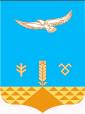 СОВЕТСЕЛЬСКОГО ПОСЕЛЕНИЯ АБИШЕВСКИЙ СЕЛЬСОВЕТ МУНИЦИПАЛЬНОГО РАЙОНА ХАЙБУЛЛИНСКИЙ РАЙОН РЕСПУБЛИКИ БАШКОРТОСТАН